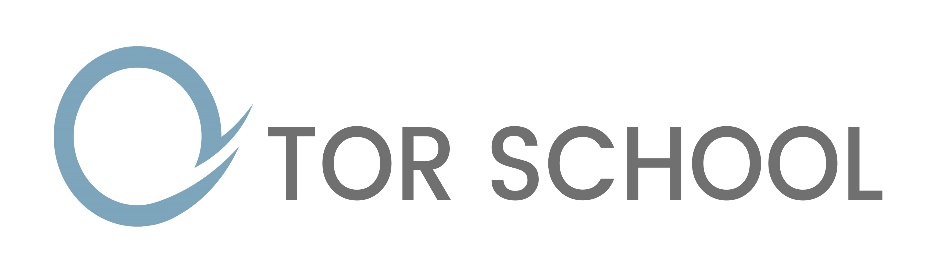 Anti-bullying PolicyContents:Statement of intentLegal frameworkDefinitionTypes of bullyingStatutory implicationsPreventionSigns of bullyingStaff principlesKey roles and responsibilitiesCyber bullyingProceduresSanctionsSupportFollow up supportBullying outside of schoolMonitoring and reviewAppendicesAppendix 1 – Bullying Report FormStatement of intentTor School believes that all pupils are entitled to learn in a safe and supportive environment; this means being free from all forms of bullying behaviour. This policy outlines how instances of bullying are dealt with, including the procedures to prevent occurrences of bullying. These strategies, such as learning about tolerance and difference as part of the school’s curriculum, aim to promote an inclusive, tolerant and supportive ethos at the school.The Education and Inspections Act 2006 outlines a number of legal obligations regarding the school’s response to bullying. Under section 89, schools must have measures in place to encourage good behaviour and prevent all forms of bullying amongst pupils. These measures are part of the school’s Behavioural Policy, which is communicated to all pupils, school staff and parents.All staff, parents/carers and pupils work together to prevent and reduce any instances of bullying at the school. There is a zero tolerance policy for bullying at Tor School.Signed by:                                        Headteacher                                      Date:                                         Chair of governors                             Date: Review date: Legal frameworkThis policy has due regard to legislation, including, but not limited to, the following:Education and Inspections Act 2006Equality Act 2010Children Act 1989Protection from Harassment Act 1997Malicious Communications Act 1988Public Order Act 1986Communications Act 2003Human Rights Act 1998Crime and Disorder Act 1998Education Act 2011This policy has been written in accordance with DfE advice, including, but not limited to:DfE ‘Preventing and tackling bullying’ (2017)This policy will be implemented in conjunction with the school’s:Behavioural PolicyCyber Bullying PolicyE-safety PolicyTransgender PolicyDefinitionFor the purpose of this policy, bullying is defined as persistent behaviour by an individual or group with the intention of verbally, physically, or emotionally harming another person or group. Bullying is generally characterised by:Repetition: Incidents are not one-offs; they are frequent and happen over a period of time.Intent: The perpetrator(s) means to cause verbal, physical or emotional harm; it is not accidental.Targeting: Bullying is generally targeted at a specific individual or group.Power imbalance: Whether real or perceived, bullying is generally based on unequal power relations.Vulnerable pupils are more likely to be the target of bullying due to the attitudes and behaviours some young people have towards those who are different from themselves. Vulnerable pupils may include, but are not limited to: Pupils with special educational needs and disabilities.Pupils who are adopted.Pupils suffering from a health problem.Pupils with caring responsibilities.Types of bullyingMany different kinds of behaviour can be considered bullying and can be related to almost anything. Teasing another pupil because of their appearance, religion, ethnicity, gender, sexual-orientation, home life, culture, disability, or special educational needs are some of the types of bullying that can occur.Bullying is acted out through the following mediums:Verbally Physically EmotionallyOnline (Cyber)Racist bullying: Bullying another person based on their ethnic background, religion or skin colour. Racist bullying is a criminal offence under the Crime and Disorder Act 1998 and Public Order Act 1986.Homophobic bullying: Bullying another person because of their actual or perceived sexual orientation. Transphobic bullying: Bullying based on another person’s gender ‘variance’ or for not conforming to dominant gender roles. Sexist bullying: Bullying based on sexist attitudes expressed in a way to demean, intimidate or harm another person because of their sex or gender. Sexist bullying may sometimes be characterised by inappropriate sexual behaviours. Sexual bullying: Bullying behaviour that has a physical, psychological, verbal or non-verbal sexual dimension/dynamic that subordinates, humiliates or intimidates another person. This is commonly underpinned by sexist attitudes or gender stereotypes. Statutory implicationsThe school understands that, under the Equality Act 2010, it has a responsibility to: eliminate unlawful discrimination, harassment, victimisation and any other conduct prohibited by the act; advance equality of opportunity between people who share a protected characteristic and people who do not share it; and foster good relations between people who share a protected characteristic and people who do not share it.The school understands that, under the Human Rights Act (HRA) 1998, it could have charges brought against it if it allows the rights of children and young people at the school to be breached by failing to take bullying seriously. The National Association of Head Teachers has guidelines that recommend headteachers must ‘satisfy themselves’ that their school’s Anti-Bullying Policy complies with the HRA; the headteacher understands that they cannot do this without fully involving their teaching staff.Although bullying itself is not a criminal offence, some types of harassment, threatening behaviour and/or communications may be considered criminal offences:Under the Malicious Communications Act 1988, it is an offence for a person to electronically communicate with another person with the intent to cause distress or anxiety, or in a way which conveys a message which is indecent or grossly offensive, a threat, or contains information which is false and known or believed to be false by the sender.The Protection from Harassment Act 1997 makes it an offence to knowingly pursue any course of conduct amounting to harassment.Section 127 of the Communications Act 2003 makes it an offence to send, by means of a public electronic communications network, a message, or other matter, that is grossly offensive or of an indecent, obscene or menacing character. It is unlawful to disseminate defamatory information through any media, including internet sites.Other forms of bullying which are illegal and should be reported to the police include: violence or assault, theft, repeated harassment or intimidation and hate crimes.Prevention The school clearly communicates a whole-school commitment to addressing bullying in the form of a written statement (Statement of intent) which is regularly promoted across the whole school. All reported or witnessed instances of bullying in the school are investigated by a member of staff. Staff encourage pupil co-operation and the development of interpersonal skills through the use of group work and pair work.All types of bullying are discussed as part of the curriculum, and diversity, difference and respect for others is promoted and celebrated through various lessons.Seating arrangements in class will be changed and organised in a way that prevents instances of bullying.Potential victims of bullying are drawn into working groups with children who do not abuse or take advantage of them.Opportunities to extend friendship groups and interactive skills are provided through participation in special events, for example, drama productions, sporting activities and cultural groups. All members of the school community are made aware of the school’s Anti-bullying Policy.All staff members receive training on identifying and dealing with the different types of bullying. A safe, supervised place is available for pupils to go to at lunch if they are involved in conflict with their peers, or wish to avoid a bully.Pupils deemed vulnerable, as defined in chapter two, will meet with their form teacher once per week to ensure any problems can be actioned quickly.Form teachers will also offer an ‘open door’ policy allowing pupils to discuss any bullying, whether they are victims or have witnessed an incident.Before a vulnerable pupil joins the school, the pupil’s form teacher and the designated safeguarding lead will develop a strategy to prevent bullying from happening, this will include giving the pupil a buddy to help integrate them into the school. Signs of bullying Some of the signs that a pupil may be a victim of bullying include, but are not limited to, the following:Being frightened to travel to or from schoolAsking to be driven to schoolUnwillingness to attend schoolTruancyBecoming anxious or lacking confidenceSaying that they feel ill in the morningDecreased involvement in school workReturning home with torn clothes or damaged possessionsMissing possessionsMissing dinner moneyAsking for extra money or stealingCuts or bruisesLack of appetiteUnwillingness to use the internet or mobile devicesBecoming agitated when receiving calls or text messagesLack of eye contactBecoming short temperedChange in behaviour and attitude at homeAlthough the signs outlined above may not be due to bullying, they may be due to deeper social, emotional or mental health issues, so are still worth investigating. Pupils who display a significant number of these signs are approached by a member of staff, in order to determine the underlying issues, whether they are due to bullying or other issues. Staff principlesPrevention is at the forefront of the school’s Anti-bullying Policy.Staff treat reports of bullying very seriously.Staff do not ignore signs of suspected bullying.Unpleasantness from one pupil towards another is always challenged and never ignored.Staff take action immediately when they become aware of a bullying incident; this applies to all staff, not solely teaching staff.Staff always respect pupils’ privacy, and information about specific instances of bullying is not discussed with others, unless it is in a setting that the victim has given consent to If the member of staff believes the pupil is in serious danger, e.g. of being hurt, they will inform the designated safeguarding lead immediately.Follow-up support is given to both the victim and bully in the months following any incidents, to ensure all bullying has stopped.Key roles and responsibilitiesThe governing board evaluates and reviews this policy to ensure that it is non-discriminatory.It is the responsibility of all staff to be alert to possible bullying of pupils and to deal with incidents as the highest priority.The headteacher reviews and amends this policy, taking into account new legislation and government guidance, and using staff experience of dealing with bullying incidents in the previous year to improve procedures. The headteacher keeps a Bullying Record of all reported incidents, including which type of bullying has occurred, to allow for proper analysis of the data collected. The headteacher will analyse the data in the Bullying Record at termly intervals in order to identify any trends in the types of bullying occurring and implement the appropriate measures to tackle it. The headteacher arranges appropriate training for staff members.Each head of year corresponds and meets with parents/carers where necessary. They also provide a point of contact when more serious bullying incidents occur.Form teachers are alert to social dynamics in their class and are available for pupils who wish to report bullying. They also provide follow-up support after bullying incidents.All members of staff ensure that they are alert to possible bullying situations, particularly exclusion from friendship groups, and that they inform the pupil’s form teacher of such observations. All staff will avoid gender stereotyping when dealing with bullying. All staff understand the composition of pupil groups, showing sensitivity to those who have been the victims of bullying.All staff have a duty to report any instances of bullying once they have been approached by a pupil for support.The school nurse(s), often the first people/person to receive reports of bullying, offer emotional support to victims, and alert the relevant head of year and form teacher.Parents/carers are advised to inform their child’s form teacher if they are concerned that their child may be being bullied or be involved in bullying.Pupils are advised to inform a member of staff if they witness bullying, or are a victim of bullying. Pupils are taught not to make counter-threats if they are victims of bullying. Pupils are taught to walk away from any dangerous situations and avoid involving other pupils in incidents. Pupils are advised to retain all evidence of cyber bullying. Cyber bullyingThe school has in place a Cyber Bullying Policy, which outlines the school’s zero tolerance approach to cyber bullying. Tor School views cyber bullying in the same light as any other form of bullying and will follow the sanctions set out in chapter 11 of this policy if they become aware of any incidents. The school will support pupils who have been victims of cyber bullying by holding formal and informal discussions with the pupil about their feelings and whether the bullying has stopped, in accordance with chapter 12  and chapter 13 of this policy. In accordance with the Education Act 2011, the school has the right to examine and delete files from pupils’ personal devices, e.g. mobiles phones, where there is good reason to do so. This power applies to all schools and there is no need to have parental consent to search through a young person’s mobile phone. If an electronic device is seized by a member of staff, and there is reasonable ground to suspect that it contains evidence in relation to an offence, the device must be given to the police as soon as it is reasonably practicable. If a staff member finds material that they do not suspect contains evidence in relation to an offence, the headteacher will decide whether it is appropriate to delete or retain the material as evidence of a breach of the relevant policies. ProceduresMinor incidents are reported to the victim’s form teacher, who investigates the incident, sets appropriate sanctions for the perpetrator and informs the head of year in writing of the incident and outcome.When investigating a bullying incident, the following procedures are adopted:The victim, alleged bully and witnesses are all interviewed separatelyMembers of staff ensure that there is no possibility of contact between the pupils being interviewed, including electronic communicationIf a pupil is injured, members of staff take the pupil immediately to the school nurse for a medical opinion on the extent of their injuriesA room is used that allows for privacy during interviews A witness is used for serious incidentsIf appropriate, the alleged bully, the victim and witnesses, are asked to write down details of the incident; this may need prompting with questions from the member of staff to obtain the full picture Premature assumptions are not made, as it is important not to be judgemental at this stage Members of staff listen carefully to all accounts, being non-confrontational and not attaching blame until the investigation is complete  All concerned pupils are informed that they must not discuss the interview with other pupils Due to the potential for sexist, transphobic and sexual bullying to be characterised by inappropriate sexual behaviour, staff members involved in dealing with the incident are required to consider whether there is a need for safeguarding processes to be implemented. SanctionsIf the headteacher is satisfied that bullying did take place, the pupil will be helped to understand the consequences of their actions and warned that there must be no further incidents. The headteacher informs the pupil of the type of sanction to be used in this instance (detentions, service-based activities, etc.) and future sanctions if the bullying continues. If possible, the headteacher will attempt reconciliation and will obtain a genuine apology from the bully. This will either be in writing to the victim (and/or witnesses if appropriate), or face-to-face, but only with the victim’s full consent. Discretion is used here; victims will never feel pressured into a face-to-face meeting with the bully.The perpetrator is made to realise, by speaking once per week with their form teacher, that some pupils do not appreciate the distress they are causing, and that they should change their behaviour. Parents/carers are informed of bullying incidents and what action is being taken. The head of year informally monitors the pupils involved over the next half-term.SupportIf the pupil visits the school nurse, the school nurse informally checks whether the bullying has stopped.The form teacher informally checks whether the bullying has stopped on a weekly basis for a month after the initial complaint of bullying.The head of year formally checks whether the bullying has stopped the week after the bullying, and again during the same half term.If necessary, group dynamics are broken up by members of staff by assigning places in classes.The victim is encouraged to tell a trusted adult in school if bullying is repeated.The victim is encouraged to broaden their friendship groups by joining lunchtime or after-school club or activity.Follow up supportThe progress of both the bully and the victim are monitored by their form teachers. One-on-one sessions to discuss how they are progressing may be appropriate.If appropriate, follow-up correspondence is arranged with parents/carers one month after the incident. Pupils who have been bullied are supported in the following ways:Being listened to Having an immediate opportunity to meet with their head of year or a member of staff of their choiceBeing reassuredBeing offered continued supportBeing offered counselling, where appropriatePupils who have bullied others are supported in the following ways:Receiving a consequence for their actionsBeing able to discuss what happenedBeing helped to reflect on why they became involvedBeing helped to understand what they did wrong and why they need to change their behaviourAppropriate assistance from parents/carersPupils who have been bullied will be assessed on a case-by-case basis and the designated safeguarding lead will, if necessary, refer the victim of bullying to Child and Adolescent Mental Health Services.In cases where the effects of bullying are so severe that the pupil cannot successfully reintegrate back into the school, the headteacher and designated safeguarding lead will look to transfer the pupil to another mainstream school. Where a child has developed such complex needs that alternative provision is required, then the pupil who has been the victim of bullying, their parents, the headteacher and the designated safeguarding lead will meet to discuss the use of alternative provision. Bullying outside of schoolTeachers have the power to discipline pupils for misbehaving outside of the school premises. This can relate to any bullying incidents occurring anywhere off the school premises, such as on school or public transport, outside the local shops, or in a town or village centre. Where bullying outside school is reported to school staff, it is investigated and acted on. In all cases of misbehaviour or bullying, members of staff can only discipline the pupil on school premises, or elsewhere when the pupil is under the lawful control of the member of staff.The headteacher has a specific statutory power to discipline pupils for poor behaviour outside of the school premises. Section 89(5) of the Education and Inspections Act 2006 gives the headteacher the power to regulate pupils’ conduct when they are not on school premises, and therefore, not under the lawful charge of a school staff member.The headteacher is responsible for determining whether it is appropriate to notify the police or the anti-social behaviour coordinator of the action taken against a pupil. If the misbehaviour could be of a criminal nature, or poses a serious threat to a member of the public, the police are always informed.  Monitoring and reviewThis policy is reviewed every two years by the headteacher and the designated safeguarding lead.The scheduled review date for this policy is October 2019. Appendix 1 – Bullying Report FormThis form will be sent to the headteacher upon completion: Personal detailsIncident detailsImpact of the bullyingHelp and supportName of person reporting incident:  Name of pupil(s) being bullied:Sex: Year group:Form:How may we contact you (please circle)?How may we contact you (please circle)?How may we contact you (please circle)?At schoolAt schoolAt homeHome address:Email: Telephone: What happened?Where did the incident take place?When did the incident occur?Who has been suspected of bullying?Did anyone else see the incident?According to the victim, how often does the bullying take place?According to the victim, how long has the bullying been going on?What emotional impact has the bullying had on the pupil?Was anyone physically hurt?Did anyone need medical attention?Has anyone else been informed of the bullying?If so, when were they informed?If not, why has the incident not been reported?What type of help and support are available to the victim?Do you have any concerns about reporting the bullying?What more do you think could be done to help prevent instances like this in future?